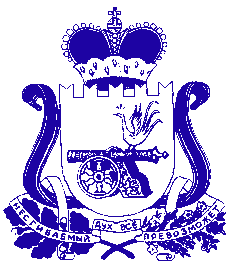 АДМИНИСТРАЦИЯ МУНИЦИПАЛЬНОГО ОБРАЗОВАНИЯ «КРАСНИНСКИЙ РАЙОН»  СМОЛЕНСКОЙ ОБЛАСТИР А С П О Р Я Ж Е Н И Епроектот           2019 № 	1.В соответствии с постановлением Администрации муниципального образования «Краснинский район» Смоленской области от 14.06.2016 года № 249 «Об образовании комиссии при Администрации муниципального образования «Краснинский район» Смоленской области по бюджетным проектировкам на очередной финансовый год и плановый период», утвердить состав комиссии при Администрации муниципального образования «Краснинский район» Смоленской области по бюджетным проектировкам на очередной финансовый год и плановый период (согласно приложению).  	2.Распоряжение Администрации муниципального образования «Краснинский район» Смоленской области от 02.11.2018 № 561-р «Об утверждении состава комиссии по бюджетным проектировкам на очередной финансовый год и плановый период при Администрации муниципального образования «Краснинский район» Смоленской области» признать утратившим силу.И.о.Главы  муниципальногообразования «Краснинский район» Смоленской области                                                                      А.В.Герасимов                                                                                                        Приложениек распоряжению Администрации муниципального образования «Краснинский район» Смоленской области                       от ____2019 №Состав комиссиипри Администрации муниципального образования «Краснинский район» Смоленской области по бюджетным проектировкам на очередной финансовый год и плановый период      Васькин                            -председатель  постоянной депутатской   комиссии                                                                Алексей Александрович      по бюджету, налогам, финансам и  инвестиционной                                                  политике     Краснинской     районной              Думы                                                                                         (по согласованию);Об утверждении состава комиссии при Администрации муниципального образования «Краснинский район» Смоленской области по бюджетным проектировкам на очередной финансовый год и плановый период        АрхипенковСергей  Валентинович- Глава муниципального    образования                          «Краснинский район»  Смоленской области, председатель комиссии;                           НестеренковаТатьяна    Ивановна -начальник Финансового управления Администрации муниципального образования «Краснинский район» Смоленской области, заместитель председателя комиссии;       Зиновьева                       -начальник отдела       прогнозирования и   анализа             Елена Алексеевна              доходов           Финансового                   управления                                                             Администрации       муниципального   образования                                                  «Краснинский район» Смоленской области,                                                        секретарь комиссии;                  Зиновьева                       -начальник отдела       прогнозирования и   анализа             Елена Алексеевна              доходов           Финансового                   управления                                                             Администрации       муниципального   образования                                                  «Краснинский район» Смоленской области,                                                        секретарь комиссии;           Члены комиссии:        ШестерневАлександр Павлович-начальник отдела экономики, комплексного развития и муниципального имущества Администрации муниципального      образования      « Краснинский район» Смоленской области;         МалиховИгорь Александрович-главный специалист-юрист отдела правового и информационного  обеспечения Администрации муниципального образования «Краснинский район» Смоленской области;         ФилатоваСветлана Владимировна          СамусеваГалина Николаевна-и.о. начальника        отдела  образования Администрации муниципального образования «Краснинский район» Смоленской области;-начальник отдела культуры и спорта Администрации муниципального образования «Краснинский район» Смоленской области.